Belastungen – Analyse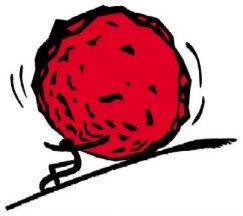 Welcher Belastung sind Sie ausgesetzt?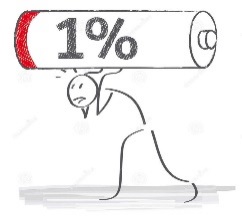 Was raubt Ihnen Energie?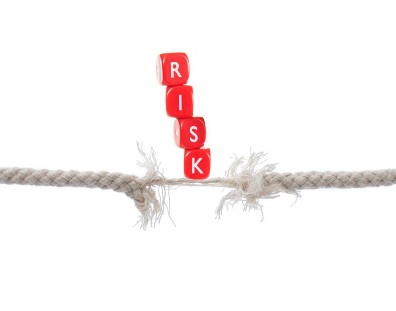 Welche Risiken sehen Sie?